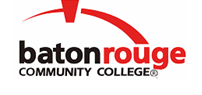 Baton Rouge Community CollegeAcademic Affairs Master SyllabusDate Approved:	2 September 2020Term and Year of Implementation:	Fall 2020Course Title:	Technical MathematicsBRCC Course Rubric:	MATH 1013Previous Course Rubric:	MATH 131Lecture Hours per week-Lab Hours per week-Credit Hours:	3-0-3Per semester:  Lecture Hours-Lab Hours-Instructional Contact Hours:	45-0-45Louisiana Common Course Number:	     CIP Code:	27.0101Course Description:	Covers statistics, algebra, and trigonometry. Topics include but are not limited to elements of trigonometry, vectors, oblique triangles, exponential and logarithmic functions, elementary statistics, and elements of statistical process control.Prerequisites:	Appropriate placement test score, or MATH 1113 (or MATH 101) or MATH 1213 (or MATH 110) with a grade of C or betterCo-requisites:		NoneSuggested Enrollment Cap:	30Learning Outcomes.  Upon successful completion of this course, the students will be able to:1.	Use concepts of algebraic functions to solve equations and problems including applications.2.	Use concepts of exponential and logarithmic functions to analyze and solve problems including applications.3.	Use concepts of trigonometric functions to analyze and solve problems including applications of the Law of Sines and the Law of Cosines. 4.	Use both degree and radian measures to analyze basic trigonometric functions and their inverses, including right triangle and circular functions.5.	Interpret graphical representation of statistical data and measures of central tendency and dispersion.Assessment Measures.  Assessment of all learning outcomes will be measured using the following methods:1.	Instructor created exams and/or homework2.	A comprehensive departmental final exam will be given.Information to be included on the Instructor’s Course Syllabi:Disability Statement:  Baton Rouge Community College seeks to meet the needs of its students in many ways.  See the Office of Disability Services to receive suggestions for disability statements that should be included in each syllabus.Grading: The College grading policy should be included in the course syllabus.  Any special practices should also go here.  This should include the instructor’s and/or the department’s policy for make-up work.  For example in a speech course, “Speeches not given on due date will receive no grade higher than a sixty” or “Make-up work will not be accepted after the last day of class”.Attendance Policy:  Include the overall attendance policy of the college.  Instructors may want to add additional information in individual syllabi to meet the needs of their courses.General Policies: Instructors’ policy on the use of things such as beepers and cell phones and/or hand held programmable calculators should be covered in this section.Cheating and Plagiarism:  This must be included in all syllabi and should include the penalties for incidents in a given class.  Students should have a clear idea of what constitutes cheating in a given course.Safety Concerns:  In some courses, this may be a major issue.  For example, “No student will be allowed in the lab without safety glasses”.  General statements such as, “Items that may be harmful to one’s self or others should not be brought to class”.Library/ Learning Resources:  Since the development of the total person is part of our mission, assignments in the library and/or the Learning Resources Center should be included to assist students in enhancing skills and in using resources.  Students should be encouraged to use the library for reading enjoyment as part of lifelong learning.Expanded Course Outline:1.	Systems of Linear Equationsa.	Solving a System of Two Linear Equationsb.	Determinantsc.	Properties of Determinantsd.	Solving a System of Linear Equations Using Determinants2.	Matricesa.	Basic Operationsb.	Multiplication of Matricesc.	Finding the Inverse of a Matrix3.	Polynomials of Higher Degreea.	Polynomial Functionsb.	Real Solutions of Polynomial Equationsc.	Complex Solutions of Polynomial Equations4.	Critical Thinking and Problem Solvinga.	Uses and Mis-uses of Statisticsb.	Introduction to Mathematics Modeling5.	Data Analysisa.	Basic Raw Materialsb.	Linear Regressionc.	Linear Correlationd.	Mathematical Modeling of Data 6.	Exponential and Logarithmic Functionsa.	Exponential Functionsb.	The ”e” Functionc.	Logarithmic Functionsd.	Exponential and Logarithmic Equationse.	Exponential and Logarithmic Applications7.	Introduction to Trigonometric Functionsa.	Introduction to Radian Measureb.	The Unit Circle and Sin(x) and Cos(x)  functionsc.	The Six Basic Trigonometric Functionsd.	Graphs of the Six Basic Trigonometric Function8.	Applications of Trigonometrya.	Trigonometry of a Right Triangleb.	Law of Sines and Cosinesc.	Vectors in the Planed.	Trigonometric Form of Complex Numbers